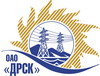 Открытое Акционерное Общество«Дальневосточная распределительная сетевая  компания»Протокол № 145/УТПиР-ВПзаседания закупочной комиссии по выбору победителя по открытому электронному запросу предложений на право заключения договора: «Реконструкция сетей 10/0,4 кВ (сертификация, реконструкция перегруженных фидеров 10-0,4 кВ), филиал "АЭС" закупка № 106 раздел  2.2.1.    ГКПЗ 2015 г.	Закупка проводится на основании указания ОАО «ДРСК» от  05.12.2014 г. № 336Планируемая стоимость закупки в соответствии с ГКПЗ:  13 513 000,00 руб. без учета НДСФорма голосования членов Закупочной комиссии: очно-заочная.ПРИСУТСТВОВАЛИ:	На заседании присутствовали 7 членов Закупочной комиссии 2 уровня. ВОПРОСЫ, ВЫНОСИМЫЕ НА РАССМОТРЕНИЕ ЗАКУПОЧНОЙ КОМИССИИ: Об утверждении результатов процедуры переторжки.Об итоговой ранжировке предложений.О выборе победителя запроса предложений.ВОПРОС 1 «Об утверждении результатов процедуры переторжки»ОТМЕТИЛИ:Закупочной комиссией было принято решение о проведении процедуры переторжки, назначенной на 27.01.2015 в 11:00 час. (благовещенского времени);Процедура переторжки проводилась 27.01.2015 в 11:00 час. (благовещенского времени) по адресу: ЭТП b2b-energo;К переторжке были допущены следующие участники запроса предложений: ООО «Дальэлектромонтаж» г. Свободный, ул. Шатковская, 126, ООО «Электротехническая компания» г. Благовещенск пер. Св. Иннокентия, 13А , ООО «АмурСельЭнергоСетьСтрой» г. Благовещенск, ул. 50 лет Октября, 228, ООО «ЭК «Светотехника» г. Благовещенск, ул. Артиллерийская, 116, ООО «Системы и Сети» г. Благовещенск, ул. Шевченко, 6;На процедуру переторжки поступили документы с минимальной ценой предложения от следующих участников ООО «Электротехническая компания» г. Благовещенск пер. Св. Иннокентия, 13А, ООО «ЭК «Светотехника» г. Благовещенск, ул. Артиллерийская, 116, ООО «Системы и Сети» г. Благовещенск, ул. Шевченко, 6;Предлагается подвести итоги переторжки со следующими результатами:ВОПРОС 2 «Об итоговой ранжировке предложений»ОТМЕТИЛИ:С учетом цен, полученных на переторжке, и в соответствии с требованиями и условиями, предусмотренными извещением о проведении запроса предложений и закупочной документацией, предлагается ранжировать предложения следующим образом: ВОПРОС 3 «О выборе победителя запроса предложений»ОТМЕТИЛИ:Планируемая стоимость закупки в соответствии с ГКПЗ: 13 513 000,00  руб. без учета НДС.На основании приведенной итоговой ранжировки поступивших предложений предлагается признать победителем запроса предложений «Реконструкция сетей 10/0,4 кВ (сертификация, реконструкция перегруженных фидеров 10-0,4 кВ), филиал "АЭС"» участника, занявшего первое место в итоговой ранжировке по степени предпочтительности для заказчика: ООО «Электротехническая компания» г. Благовещенск пер. Св. Иннокентия, 13А  на условиях: стоимость предложения 12 068 454,00 руб. без учета НДС. (НДС не облагается). Срок выполнения работ: Объект 1 и 2: с момента заключения договора по 30.12.2015 г., объект № 3 – с момента заключения договора по 30.11.2015 г. Условия оплаты: в течение 30 календарных дней следующих за месяцем, в котором выполнены работы, после подписания справки о стоимости выполненных услуг КС-3. Гарантийные обязательства: гарантия на своевременное и качественное выполнение работ, а также на устранение дефектов, возникших по вине подрядчика, составляет 36 мес. с момента приемки выполненных работ. Гарантия на материалы и оборудование, поставляемые подрядчиком не менее 36 мес. Предложение имеет статус оферты и действует до 31.12.2015 г.РЕШИЛИ:По вопросу № 1Признать процедуру переторжки состоявшейся.Утвердить окончательные цены предложений участниковПо вопросу № 2Утвердить итоговую ранжировку предложенийПо вопросу № 3Признать Победителем запроса предложений: «Реконструкция сетей 10/0,4 кВ (сертификация, реконструкция перегруженных фидеров 10-0,4 кВ), филиал "АЭС"» участника, занявшего первое место в итоговой ранжировке по степени предпочтительности для заказчика: ООО «Электротехническая компания» г. Благовещенск пер. Св. Иннокентия, 13А  на условиях: стоимость предложения 12 068 454,00 руб. без учета НДС. (НДС не облагается). Срок выполнения работ: Объект 1 и 2: с момента заключения договора по 30.12.2015 г., объект № 3 – с момента заключения договора по 30.11.2015 г. Условия оплаты: в течение 30 календарных дней следующих за месяцем, в котором выполнены работы, после подписания справки о стоимости выполненных услуг КС-3. Гарантийные обязательства: гарантия на своевременное и качественное выполнение работ, а также на устранение дефектов, возникших по вине подрядчика, составляет 36 мес. с момента приемки выполненных работ. Гарантия на материалы и оборудование, поставляемые подрядчиком не менее 36 мес. Предложение имеет статус оферты и действует до 31.12.2015 г.город  Благовещенск«10» февраля 2015 года№п/пНаименование Участника закупки и его адресПервоначальная цена предложения  без учета НДСМинимальная цена  предложения  без учета НДСООО «Электротехническая компания»г. Благовещенск пер. Св. Иннокентия, 13А12 256 527,0012 068 454,002.ООО «Дальэлектромонтаж» г. Свободный, ул. Шатковская, 12612 680 000,00не поступило3ООО «АмурСельЭнергоСетьСтрой»г. Благовещенск, ул. 50 лет Октября, 22812 700 000,00не поступило4ООО «ЭК «Светотехника»г. Благовещенск, ул. Артиллерийская, 11612 822 310,9412 251 457,635ООО «Системы и Сети»г. Благовещенск, ул. Шевченко, 613 122 113,4112 086 551,22Место в итоговой ранжировкеНаименование и адрес участникаЦена предложения до переторжки без НДС, руб.Окончательная цена предложения без НДС, руб.1 местоООО «Электротехническая компания»г. Благовещенск пер. Св. Иннокентия, 13А12 256 527,0012 068 454,002 местоООО «Системы и Сети»г. Благовещенск, ул. Шевченко, 613 122 113,4112 086 551,223 местоООО «ЭК «Светотехника»г. Благовещенск, ул. Артиллерийская, 11612 822 310,9412 251 457,634 местоООО «Дальэлектромонтаж» г. Свободный, ул. Шатковская, 12612 680 000,0012 680 000,005 местоООО «АмурСельЭнергоСетьСтрой»г. Благовещенск, ул. 50 лет Октября, 22812 700 000,0012 700 000,00Место в итоговой ранжировкеНаименование и адрес участникаЦена предложения до переторжки без НДС, руб.Окончательная цена предложения без НДС, руб.1 местоООО «Электротехническая компания»г. Благовещенск пер. Св. Иннокентия, 13А12 256 527,0012 068 454,002 местоООО «Системы и Сети»г. Благовещенск, ул. Шевченко, 613 122 113,4112 086 551,223 местоООО «ЭК «Светотехника»г. Благовещенск, ул. Артиллерийская, 11612 822 310,9412 251 457,634 местоООО «Дальэлектромонтаж» г. Свободный, ул. Шатковская, 12612 680 000,0012 680 000,005 местоООО «АмурСельЭнергоСетьСтрой»г. Благовещенск, ул. 50 лет Октября, 22812 700 000,0012 700 000,00Ответственный секретарь Закупочной комиссии: Моторина О.А. _____________________________Технический секретарь Закупочной комиссии:   Коврижкина Е.Ю._______________________________